MANTRA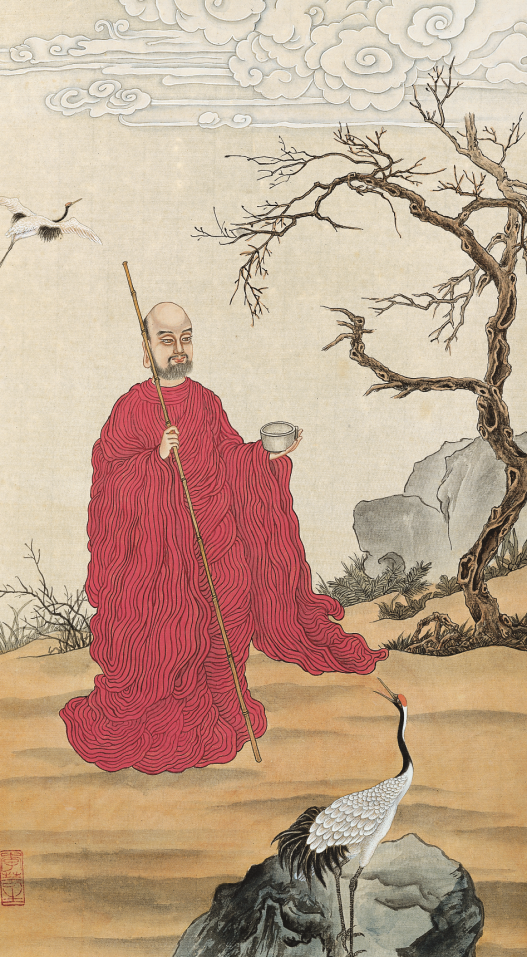 Human SpiritCultureA Tea Ceremony in Tokyo, Mantra Japa in the Himalaya Mountains or buried in earphones during the chaotic commute in New York City, without intro-spection any human culture is finished.“Human beings have two kinds of temperament. Some are introspective, and the others are extravagant. Those who are extravagant are enamored of the external features of phenomenal beauty and have no insight into the whole manifestation. They are practically asleep to introspection, and thus they are unable to derive any permanent value from the assets of the human form of body. But one who has developed introspection is as grave as the sea. While those who are extravagant are calm and quiet in sleep, such grave persons use the full advantage of the human form of life.”Investigate Mantra JapaTraditional Indian Culturewww.Bhati.Org/japaMANTRAHuman SpiritCultureA Tea Ceremony in Tokyo, Mantra Japa in the Himalaya Mountains or buried in earphones during the chaotic commute in New York City, without introspection any human culture is finished.“Human beings have two kinds of temperament. Some are introspective, and the others are extravagant. Those who are extravagant are enamored of the external features of phenomenal beauty and have no insight into the whole manifestation. They are practically asleep to introspection, and thus they are unable to derive any permanent value from the assets of the human form of body. But one who has developed introspection is as grave as the sea. While those who are extravagant are calm and quiet in sleep, such grave persons use the full advantage of the human form of life.”Investigate Mantra JapaTraditional Indian Culturewww.Bhati.Org/japa